МБДОУ Детский сад 28 присоединяется к Всероссийскому флешмобу #ОКНАРОССИИ
#ОкнаРоссии
#Большаяперемена
#ОкнаРоссии_РДШ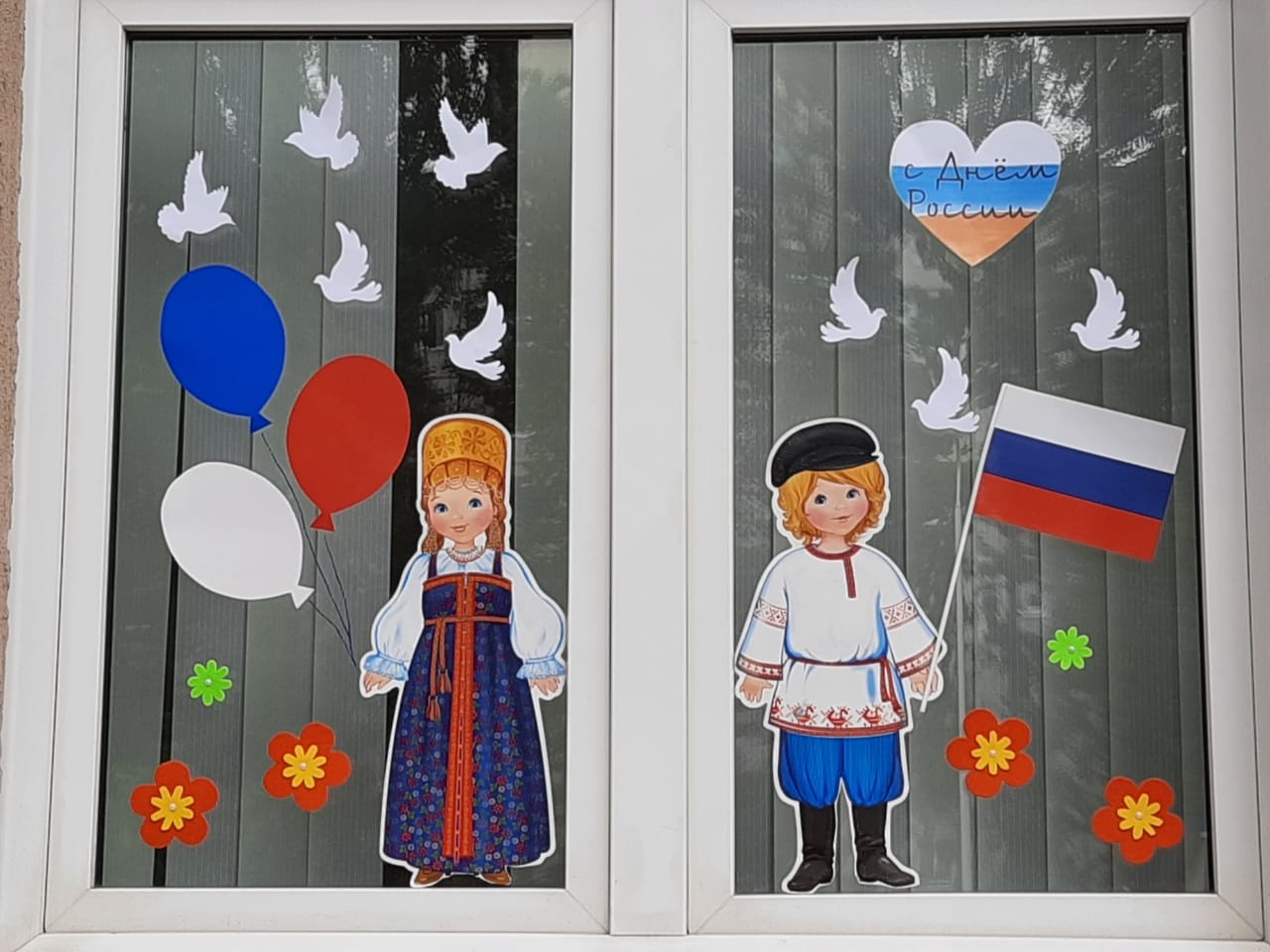 